Образовательный маршрут для совместной деятельности детей и родителей в сети интернет «Музеи» Нефедова Ольга Вячеславовна, воспитатель МБОУ Школы №176 г.о. Самара ДГУважаемые родители!Предлагаю Вам погрузиться в мир музеев. Наше путешествие будет увлекательным и познавательным. В ходе совместной работы дошкольники познакомятся с историей возникновения музеев, видами музеев, правилами поведения в музее; научатся понимать и различать такие понятия как галерея, экспонат, экскурсовод, экспозиция и т.д.; овладеют навыками поисково-собирательской, оформительской, экскурсионной деятельности. Задания по реализации образовательной программы, вы можете выполнять с детьми в течение недели.  «Познавательное развитие».Цель: формирование представления о музеях нашего города у дошкольникаЗадачи: познакомить детей с музеями нашего города; Развивать внимание, любознательность; Воспитывать бережное отношение к окружающему миру, памятникам архитектуры.Посмотрите с ребенком телепередачу «Шишкин лес. Детская энциклопедия о музеях» https://youtu.be/enQ6XZF433AСпросите у ребенка что такое музей? Когда появился первый музей? Выясните, что он знает о них. Для чего они нужны? Полезно ли посещать музеи? Расскажите ребенку о пользе музеев. Предложите ему ознакомиться с видами музеев.Познакомить детей с видами музеев «Мы идем в музей» презентация.https://www.youtube.com/watch?v=kL8PDdRb3f4Какие музеи есть в нашем городе? В каких вы уже бывали? Вспомните их. Почему существуют разные виды музеев?Правила поведения в музее. Вспомните правила поведения в музее. Уточните у ребенка, как надо себя вести в музее.https://www.youtube.com/watch?v=RLMMUpAEMlwhttps://www.youtube.com/watch?v=HuSlsfMOb6gПредложите ребенку посетить Самарский областной историко-краеведческий музей им. П.В. Алабина (посетите виртуальную экскурсию). Один из музейных старожил был создан в конце позапрошлого века. В его состав входят несколько тематических выставок: археологической, оружейной, нумизматической, палеонтологической, редких книг и документов прошлых веков, этнографический и др. особое внимание уделено историческим событиям-первой мировой и великой Отечественной войнам.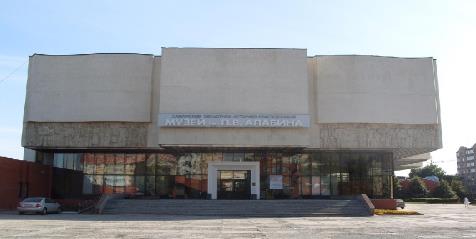 Цель: Формирование у дошкольников патриотических чувств, любовь к Родине, к родному краю и его истории средствами музейной педагогики.Задачи: Обогащать сознание детей новыми сведениями об истории родного города, о достопримечательностях г. Самары, связанных с историко-краеведческим музеем им. П.В. Алабина. Продолжать приобщать детей к составлению предложений, сочинению рассказов на заданную тематику. Формировать эмоциональную отзывчивость к событиям окружающей действительности; чувство гордости за свой город.https://www.samara3d.ru/muzej_pvalabina_-_glavnaya_ekspozitsiyaЧто ребята увидели в музее? С чем познакомились, что узнали нового? Почему музей называется историко-краеведческий?Предложите посмотреть мультфильм «Ну, погоди. В музее».https://www.youtube.com/watch?v=AqrR7tnconkЗакрепите правила поведения в музеяхПредложите ребенку посмотреть «Чудеса света история искусств вместе с Хрюшей» - Детям об искусстве.https://www.youtube.com/watch?v=4QQoenO6VKwОбсудите Чудеса Света с ребенком? Предложите вспомнить их названия? Почему они так называются?Итак, уважаемые родители! Наше путешествие по образовательному маршруту «Музеи» закончилось. Надеюсь, он поможет вашему ребенку и вам расширить свои знания. Разрабатывайте свои образовательные маршруты, а Интернет Вам обязательно в этом поможет!Ставьте перед собой цели и достигайте их вместе со своим ребёнком!Желаю удачи Вам и Вашим детям!